Программа  повышения квалификации  или профессиональной переподготовки (нужное подчеркнуть и указать название программы) __________________________________________________________________________________________Получить дополнительную информацию можно по телефону 8 (918) 028-16-76, отправить Заявку на обучение по электронной почтой dpo@kgufkst.ru.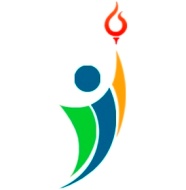 Заявка на обучение по программам повышения квалификации  и переподготовки кадровФамилия, имя, отчество:Адрес:Место работы:Должность:Образование:Форма оплаты обучения (юр. лицо/физ. лицо):Паспортные данные:(серия, номер, кем и когда выдан)Контактный телефон:e-mail: